RENAULT austral REMPORTE LE PRIX « BEST BUY CAR OF EUROPE 2023 » Nouveau Renault Austral vient d’être élu "Best Buy Car of Europe 2023" par le jury AUTOBESTAustral signe un doublé dans la compétition AUTOBEST 2023, après avoir reçu le prix SMARTBEST pour son système multimédia OpenR connecté avec Google Automotive Services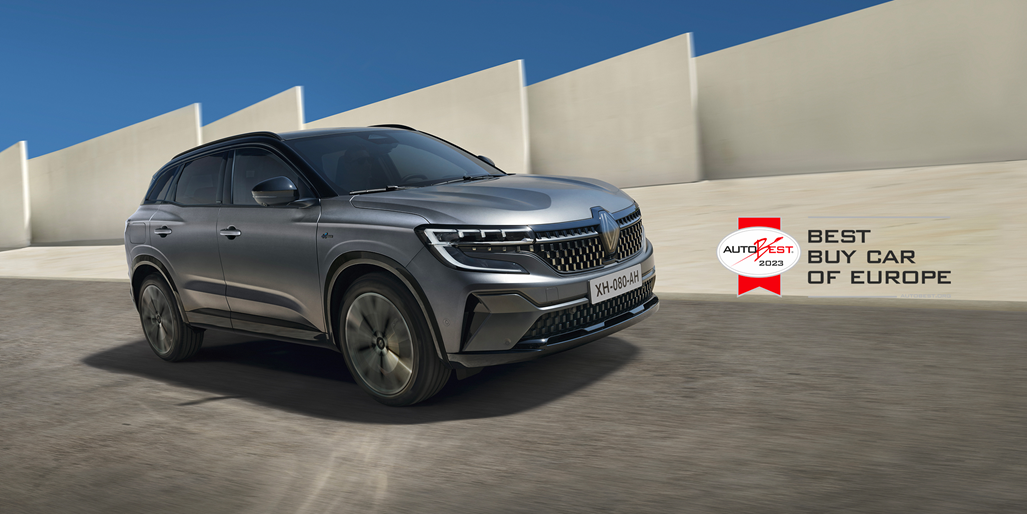 Austral sacré "Autobest – BEST BUY CAR OF EUROPE 2023"Les 31 journalistes membres du jury AUTOBEST, issus de 31 pays européens, ont élu Austral Best Buy Car of Europe 2023. Après s’être hissé parmi les 6 finalistes il y a quelques semaines, le jury a choisi d’élire Renault Austral comme étant la voiture répndant le mieux aux critères d’achat des consommateurs européens.En plus du prix Best Buy Car of Europe 2023, Renault Austral a également décroché le prix SMARTBEST 2023 en novembre dernier. Cette récompense vient saluer l’excellence du système multimédia OpenR Link connecté avec Google Automotive Services, faisant d’Austral la voiture la mieux connectée en Europe. LE SUV Technologique, efficient et connectÉ POUR TOUS !Commercialisé depuis novembre 2022 en Espagne, puis en France, Austral incarne la stratégie de reconquête du segment C de Renault et se positionne au cœur du segment C-SUV. Il s’adresse aussi bien aux particuliers qu’aux professionnels, à la recherche d’un véhicule statutaire et distinctif.Austral offre le meilleur de la technologie pour tous avec 32 aides à la conduite, le système 4 roues directrices de Renault « 4CONTROL advanced », un écran multimédia OpenR Link offrant le meilleur des services et applications Google et une motorisation E-TECH full hybrid de 200 chevaux particulièrement efficiente, sans compromis sur le plaisir de conduite.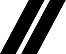 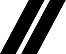 Fabrice CAMBOLIVE, Directeur des Opérations de la marque RenaultDan VARDIE, Fondateur et Président de l’organisation AUTOBESTÀ PROPOS DE RENAULTMarque historique de la mobilité, pionnier de l’électrique en Europe, Renault développe depuis toujours des véhicules innovants. Avec le plan stratégique « Renaulution », la marque dessine une transformation ambitieuse et génératrice de valeur. Renault évolue ainsi vers une gamme encore plus compétitive, équilibrée et électrifiée. Elle entend incarner la modernité et l'innovation dans les services technologiques, énergétiques et de mobilité dans l’industrie automobile et au-delà.Présente en Belgique depuis 1908, Renault Belgique Luxembourg fut une des premières filiales de la marque Renault. S’appuyant sur un réseau de plus de 250 points de vente et de service, Renault Belgique Luxembourg est un des acteurs majeurs du marché belgo-luxembourgeois. En 2021, la marque Renault occupait la 5ème place du marché avec une part de marché de 6,6% (véhicules particuliers et utilitaires). Sur le marché des ventes aux particuliers, Renault a clôturé l’année 2021 à la troisième place.